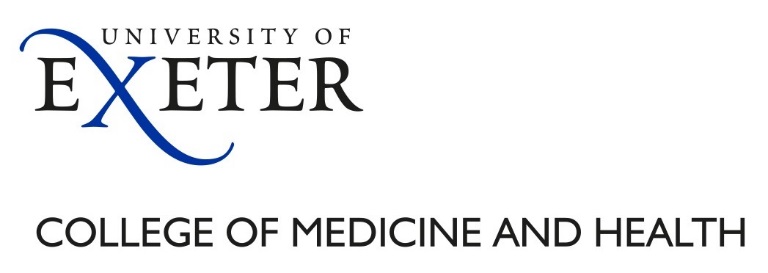 Institute of Health Research & Exeter Clinical Trials UnitS E M I N A R Tuesday 5th February 201912.30pm – 1.30pmSmeall JS07, St Lukes Campus, Exeter(Refreshments available from 12 noon)Prof Alan MontgomeryDirector of Nottingham Clinical Trials Unit and Professor of Medical Statistics and Clinical TrialsMeasuring site performance in multicenter randomized trialsLarge multicentre trials are complex and expensive projects. Researchers focus great efforts on achieving recruitment targets, but this alone does not ensure overall success of a study. Other important factors include how well sites retain participants, and whether they can collect high quality, complete data in a timely manner. There is no consensus on the key metrics that should be used to measure site performance. A standardised set of clear and accessible summaries of site performance could facilitate early identification and resolution of potential problems, minimising their impact.We used a comprehensive, mixed methods approach that we adapted from the COMET Initiative for developing core outcome sets in order to identify potential metrics and achieve consensus about the final set. I will present methods and results of the different phases of the project, demonstrate a practical tool that we developed to display key metrics during a study, and discuss future use and evaluation of the core set.For further information please contact:  j.jacob@exeter.ac.ukParking at St Lukes is extremely limited and restricted to University of Exeter permit holders. Parking attendants patrol regularly. Where possible, please consider alternative options when planning your visit.